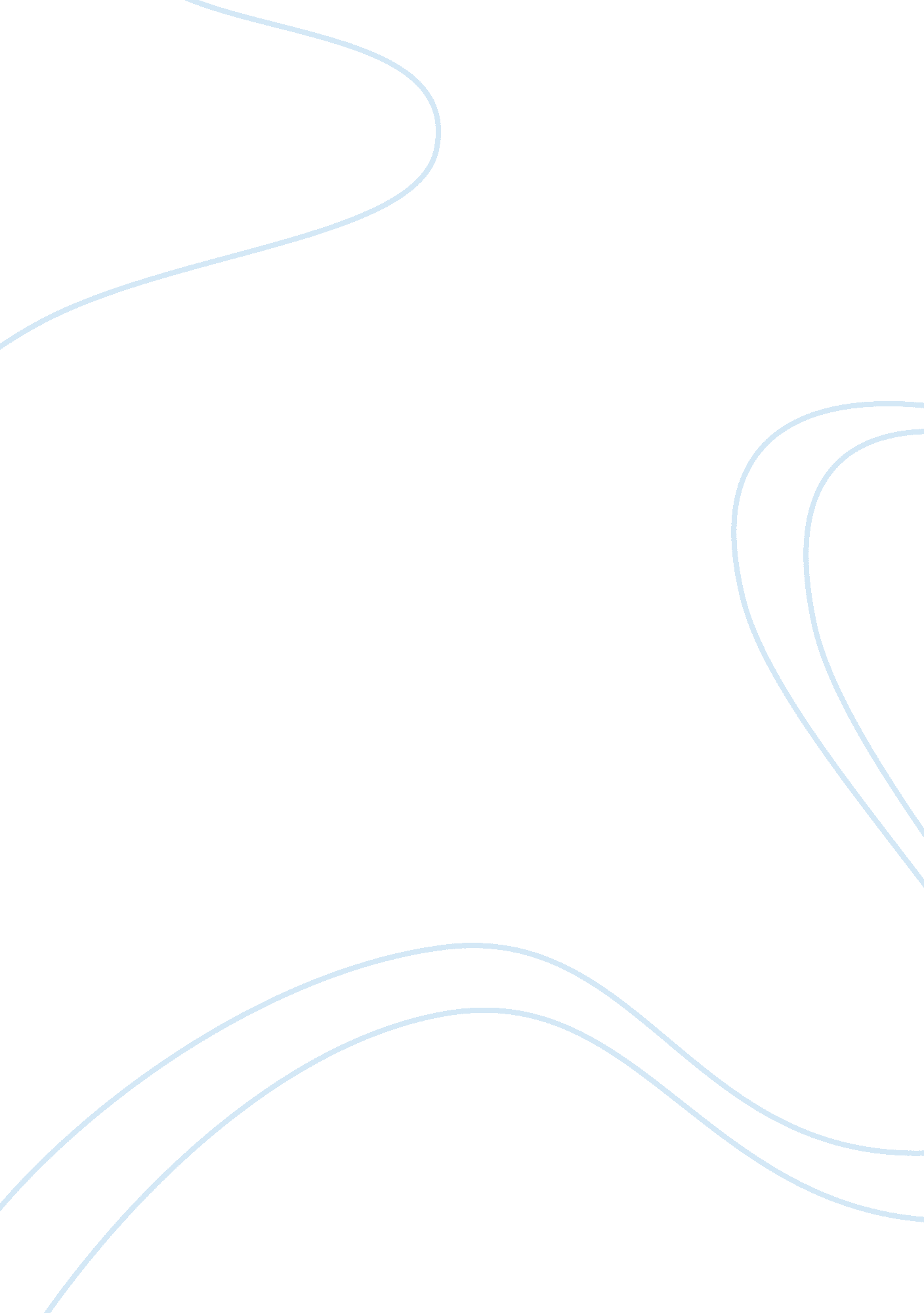 The history of fa hien caves theology religion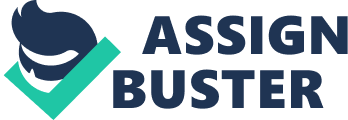 Fa Hien is a cave in Sri Lanka, located in the south western portion of the state, in the country of Kalutara. Fa Hien cave is an of import archeological site which has human skeletal remains from the late Pleistocene. The oldest fragments of the human castanetss are the skeletal remains of three kids and two grownups. They besides show a secondary entombment, when the dead organic structures were exposed in the jungle and placed in Gravess after they decomposed and cleansed by the marauders. The cave was named after a Buddhist monastic FaxianA ( Wade-Giles: Fa Hien ) . TheA Late PleistocenehumanA skeletalA remains discovered in the sixtiess and 1980s, along which the first humanA burialsA in the cave were uncovered in 1968 by DrA Siran U. Deraniyagala. He was a portion of the Sri Lankan authorities section of archeology and returned with an helper, W. H. Wijepala, in 1988. The chief findings form the caves comprised ofA microliths, the remains of ancient fires, and the remains of workss and human existences. It was shown byA carbon 14 dating that the cave had been occipied from approximately 33, 000 to 4, 750 old ages ago, from the Late Pleistocene to the Middle Holocene. The human remains from the different degrees were taken to the HumanA BiologyA LaboratoryA atA Cornell University, where they were studied by DrA Kenneth A. R. KennedyA and one of his alumnus pupils, A Joanne L. Zahorsky. The oldest fragments of human bone came from a immature kid, two older kids, a juvenile, and two grownups, and showed grounds of being secondary entombments: that is, after decease, the organic structures were exposed, and afterA decompositionA and the predations ofA scavengers, the castanetss were placed in Gravess. The later remains included those of a immature kid, about 6, 850 old ages old, and a immature adult female, about about 5, 400 old ages old. These finds are of import toA archaeologistsA andA palaeontologistsA because the earliest of the people buried in the Cave lived at the same clip asA EuropeanA Cro-Magnon manA and otherA hominidsA of the LateA PleistoceneA around the universe. Surveies of the dentition found in the cave indicate that the population ofA Sri LankaA land nuts, seeds, and grains in stoneA quernsA in the readying of nutrient, and that they continued to populate asA hunter-gatherers until about the 8th century BC. A This shows that Sri LankaA has yielded the earliest known microliths, which did n’t look inA EuropeA until the Early Holocene. Kalutara temple It is located about 40 kilometres off from Colombo in the metropolis of Kalutara, the 3rd largest metropolis in the Western Province of Sri Lanka. Named after the scintillating “ Kalu Ganga ” river, Kalutara has a rich history as it one time was an of import spice trading Centre in the part. Today, it is one of the more popular metropoliss of the state, and is home to several beautiful characteristics and brilliant attractive forces. One of the metropolis ‘ s most celebrated and legendary attractive forces is the Kalutara Temple, one of Sri Lanka ‘ s most holy and most beautiful temples. Home to the lone hollow tope in the universe, this temple self-praises of a rich history, beautiful constructions, fantastic memorials, and an alone religious atmosphere. The beauty and tranquility of this magnificent, expansive temple attracts non merely Buddhists, but besides members of other spiritual communities every bit good as tourers. The temple is located South of the Kalutara Bridge and overlooks the river. It is a must-see attractive force for any tourer, as it imparts an experience which represents the religious every bit good as cultural life style of the common people of Sri Lanka. Being built on the site of an ancient Lusitanian Fort, the temple was built in the1960’s. A Within the cool walls of the tope of this temple are 70 four beautifulA muralsA that depict assorted jataka katha. The people who visit for the intent of praying preform rites and offerings of oil-lamps, flowers, and incense. Some even are seen pouring H2O to the roots of the sacred Bo Tree when making their poojas. An interesting tradition is that about every automobilist who passes by the temple, Michigans, offers a few coins and prays for a safe journey. A visit to this site offers a religious and cultural experience amidst a peaceful atmosphere, by which you will certainly be inspired. A The visitants who intend to remain hold options ofA Kalutara hotelsA that can do reserve with The Littorals by Aitken SpenceA Hotels. This cordial reception group has a figure of luxuryA hotels, where Sri Lanka isA in the cardinal locations around the state. There hotels are known to for their first-class service and the legendary Sri Lankan cordial reception, theyA offerA tranquil adjustment and a scope of luxury installations and services which will do your stay in this tropical oasis most cheering and memorable. Therefore this temple is certainly one of the most attractive and brilliant topographic points see when sing Kalutara, Dombagaskanda temple Bodhinagala Aranya Senasanaya can be reached by going about three stat mis from Ingiriya town and so take the left bend from bodhinagalaa route. After going about one and half stat mis you will make the forest. The Dombagaskanda Forest Reservation where this topographic point is situated was named in 1955. This beautiful topographic point is on a claim and natural environment. In South East of this beautiful forest country, flows the Kalu River and that slope country is rich in herbal workss and southern moisture zone workss inheritable to this country. There are about 20 to twenty five monastics chew overing in the caves situated here and at that place in this Aranya Senasana. The brooding monastics come out from the caves merely when they eat and so they go back to the caves in the wood. This country is really unagitated and high in security. Many aliens and local visitants come to see this Aranya Senasana. It is situated environing a Buddhist temple ; this tropical rain wood is rich in zoology and vegetation and is a good birding locale in the western state, close toA Colombo. There are close to one hundred and 50 species of birds recorded including several endemics such as Legge ‘ s Flowerpecker, Sri Lanka Spurfowl, Spot-winged Thrush and the endangered Green-billed Coucal. Some of the other birds recorded here include Sri Lanka Frogmouth, Oriental Dwarf Kingfisher, Large Cuckooshrike and Indian Blue Robin. Some of the reptilians recorded here are Earless Lizard and Humped-nosed Lizard. You can besides see a broad assortment of butterflies which includes Yamfly, Malayan, Tawny Rajah and Cingalese Bushbrown. You could besides happen many fish species such as Giant Danio, Smooth-breasted Snakehead, Horadandiya and the rare Jonklaas ‘ s Loach. For visitants traveling along to a temple is free and speculation instruction is besides free. The Buddhist belief is that faith should be free, unfastened and true. It is a usage, if you go to a temple, to take a little offering such as flowers or nutrient. If you talk to a maestro for long periods, you may wish to go forth a little contribution. For some activities such as public negotiations, speculation classs, retreats ; a charge is made, because the disbursals involved in forming them can be significant. The instruction is non supposed to be denied to people who lack fiscal accretion. Hence the temple and the forest both are really attractive sites next to each other for the tourers and Buddhists sing the country. Nachichimale temple The Nachichimale temple is a celebrated Vipassana speculation centre, with map co-ordinates 6A°46’26 ” N andA 80A°12’20 ” E. This makes it easier for us to happen the temple on the map when we are going around in Sri Lanka. The nearby metropoliss around the Nachichimale temple are Homagama, Kalutara and Panadura, which make the turn uping the temple easier to happen for tourers. A H2O watercourse passing by the side of the aranya creates a unagitated cool environment that is ideal for speculation. The speculation helps forestall emphasis from acquiring into the system and works in let go ofing accrued emphasis in the system. On the physical degree speculation helps in take downing high blood force per unit area, lowers the degrees of blood lactate and reduces anxiousness onslaughts. It besides decreases any tenseness related hurting, such as tenseness concerns, ulcers, insomnia, musculus and joint jobs. Furthermore it increases serotonin production that improves temper and behaviour, improves the immune system and increases the energy degree, as you gain interior beginning of energy. On the mental degree it decreases anxiousness, improves emotional stableness, increases creativeness, increases felicity, and develops your intuition as you gain lucidity and peace in head. All of your jobs become smaller as your head is sharpened from deriving focal point through relaxation. This astonishing balance of a crisp head and expanded consciousness brings flawlessness to your interior psyche. Meditation is like a seed, when you cultivate a seed with love, the more it blossoms. Similarly, the sapling of consciousness is within you and temples like these aid you in the procedure of achieving the strong power that is within you. The most popular bathing topographic point in the temple is along the H2O watercourse, called Pareithota. The watercourse is really popular for its fresh H2O and natural pool like being for the tourers. The H2O watercourse is a beautiful site for the people to bask that gives them a composure experiencing indoors as they watch the ripplings and beckon gesture in the H2O. This temple is a lovely topographic point for people to loosen up and turn internally by the aid of speculation. The experience of sing this temple is really memorable for people as it offers them a opportunity to indulge in their inner ego and see the power they hold in their psyches. So it is extremely advisable that you visit this temple when you are taking a circuit of Sri Lanka. Calido beach Calido beach is a really popular beach non merely among the local occupants but besides among tourers and is clearly seeable when you cross the Kula Ganga, the black river in the Galle route or parallel rail manner path in Kalutara, Sri Lanka. The Black river gets a nighty grade turn closer to Kalutara Bodhiya and runs few kilometres along the beach before making the sea. Calido Beach is a thin piece of land, which runs in between Kalu Ganga and the sea. The Kalutara urban council maintains the Calido beach country to protect its natural beauty. Many locals and tourers ne’er forget to step into this brilliant beach country, chiefly the fans come to see the ‘ Kalutara Bodhiya ‘ , a celebrated Buddhist temple. In 2005, this country was destroyed because of Tsunami which took lives of 1000s of people who were at the beach and in the Black river. Presently there is nil staying except the beach which besides has sandy country where football is played. The beach was declared as a tourer zone in the last twelvemonth by the authorities and the direction was given to one of the local leading Casino operating centres in Colombo. The Government focuses on developing Kalutara territory including the scenic Calido beach in to a tourer destination. A Accordingly Kalutara is besides be made into a to the full accommodated spiritual metropolis while set uping a vacation resort and other installations that is required for tourers. Deputy Minister of Ports and Aviation Rohitha Abeygunawardena stated that the development work including building of vacation resorts and Cafeteria ‘ s in the country will be completed by 2011. A particular boat service was said to get down from Kalu Ganga up to Caldio beach easing those who visit the Kalutara Bodhiya to see the beauty of the seashore. In 2011, a proposal was put frontward to hold a bare beach in Kalutara and Stardust Casino, which was approved and it made Calido beach the first bare beach in Kalutara. Some argue that the location of the bare beach is extremely irrelevant since the location is surrounded by many holy topographic points along with schools in the country and knock the authorities ‘ s blessing of the proposal. However the beach has still become a popular site where locals and tourer visit when they want to bask the position of the beach, on their manner to other attractive forces in the metropolis. Richmond Castle One and half kilometre in front from Platota junction we reach the Richmond Park Estate, where the Richmond Castle is situated. It was said to be one of the biggest sign of the zodiacs in Sri Lanka. The Richmond Castle is a superbA hybridA of Indian and British architecture that was copied from the programs of an Indian Maharaja ‘ s castle designed by a London designer. Richmond Castle in Kalutara is a two-storied edifice with 15 suites. All the suites are of course air-conditioned with it holding 99 door frames, 30 eight Windowss and one roof covering the full sign of the zodiac. The whole edifice is characterized by luxuriant carvings. There was a dancing hall with a phase as an added characteristic. There were bantam holes at the floor of dancing room, to supply a uninterrupted flow of cool air from the bank of Kulu River. A Italian and Scots glass Windowss and mirrors, and boatloads of lumber from Burma, were imported to construct this superb building and is complete with a stable, workers ‘ quarters, guard suites, dancing floor and all demands for a luxury life. Richmond Castle has a absorbing history ; it was built in 1896 and is considered to be one of the most dramatic architectural plants of the period. It was built for a regional governor turned philanthropist with an impossibly long name, Padikara-Mudaliyar Rajawasala Appuhamilage Don Arthur de Silva Wijesinghe Siriwardena ( 1888-1949 ) . This palace reveals a absorbing narrative of a millionaire whose life turned from a unusual fairy narrative into overcoming desperation. Since the Mudaliyar was a lover of nature, he had decorated the garden with blooming workss and marble statues. Even today some of the statues still stand in the Garden. Folklore said the Mudliyar was childless and non happy with his matrimony. At the terminal of his matrimony when he was excessively lost, he devised his dream palace to the Public Trustee for the public assistance of the kids of the state. He breathed his last in 1947 entirely, in a room at the Queen ‘ s Hotel in Kandy. Once a castle, emanating ageless sounds of joy and felicity, 100s of parties pulling blue bloods, Lords, and the upper echelon but became an antique ghostly castle, lying in isolation amidst the wood. Richmond Castle has now been converted into a Montessori school for underprivileged kids, and is besides a popular tourer attractive force. Many of the people visit the Richmond ‘ s Castle and are mesmerized by its beautiful architecture and beauty. Rankoth Viharaya, Panadura Rankoth Viharaya is the most outstanding Buddhist attractive force in Panadura, situated 17 stat mis off from Colombo. This temple was built on the top of a natural stone and can be viewed from the far distance. In the early yearss this topographic point was known as the ‘ Galkanda Viharaya ” and renamed as Rankoth Viharaya in 1890 after Pagoda was build. The name Rankoth means Golden Pinnacle and harmonizing to the belief the Rankoth Vihara Bo tree was older than the temple itself. Many people come to this topographic point, to make the pooja and to recieve the approval of this temple. The shrine room of the Rankoth vihara was decorated with big figure of wall paintings. These once more depict many incidence of the life of the Load Buddha and the many Jathaka Stories, as do many of them present in other Buddhist temples in Sri Lanka. The old library edifice is located on the western side, where Buddha ‘ s relie, rare books and old-timers are kept. On particular occasions and Wesak Full Moon yearss its doors are kept unfastened and exhibited. Preaching hall bears its ain alone characteristics and appears to be Roman or Dutch architectural building. It is a huge edifice that could suit 1000s of people at a given clip. It is used non merely for “ bana ” prophesying but to carry on many conferences that have spiritual and societal value. Furthermore the brooding gait of the Bikkhu ‘ s has been built on 1830 A. D. It is a historical topographic point, the top floor was used as an in camera survey locale by Buddhist cabal of the Panadura Controversy. Prior to great argument all necessary documents and mentions were besides made here. In add-on to all this, the temple behaviors assorted societal services ; there is Sunday school and preschool supplying Dhamma cognition to kids. The Prajapathi Gothami adult females ‘ s society organizes many societal activities such as administering school stuffs and indispensable goods to hapless in the country. Newly formed Bodu Pubudu foundation, which consists of educated young person, has planned many long-run plans that would amnesty profit the Buddhist community. The Buddhist temporalty of Panadura contributed vastly to the development and nutriment of this Viharaya. While the populace contributed their touch, the flush and the educated liberally shouldered its developmental undertakings. Therefore, it could be justly said that the Panadura Rankoth Vihara amongst its many aspects serves besides as a symbol of the religionism and devotedness of the Panadura Buddhist population. Kande Viharaya, Aluthgama When you are going due souths from Colombo towards Galle, go throughing Beruwala you come across the “ Kaluwamodara ” span which is situated about 50 nine kilometres from Colombo. Turn left upon go throughing the span and travel about one kilometre towards “ Kaalawila ” to get at the Kande Viharaya. Travel clip from Colombo is about an hr. Kande Viharaya is located in Aluthgama, Kaluthra territory. This temple got its name “ Kande Viharaya ” or the temple on the hill, because it is made at a top of a hill. The trees here add beauty to the environment, repose to the Black Marias and heads of the pilgrims who visit the temple. Kande Viharaya Temple was established in twelvemonth 1734 and became the regional Buddhist centre. The Samadhi Buddha statue was constructed in the recent yesteryear and can be seeable from a long distance. New Image House is located under this statue and depicts many Jathaka narratives and incidents related to the life of Buddha, merely like many other temples. This historical temple has enriched its importance with the presence of the Stupa, Bo Tree, Relic Chamber, Image House, Sri Vishnu Maha Devala and the four Maha Devalas including Kataragama Devale. Outside the vihara, the ancient Bo Tree, Sri Saranatissa Memorial Dhamma Hall and the Poya Seema meant for Vinaya Kamma are located. The bell shaped tope found in the temple has been erected within an octangular Shelter. At the base of the tope there is a casting of flower petals and above it are the three basal patios, so the dome and upon the dome the square enclosures with a Bo foliage scratching in each comer. Relic chamber here is supposed to be oldest edifice is the temple and the Bo tree has a history traveling back to more than 300 old ages. Sculptures for picturing the events associating to the delivery of the Branch of Sri Maha Bodhi to Sri Lanka are found inside the cells of the wall. It is an age old usage of fans to pay court to Buddha foremost and reassign virtue to God Vishnu thenceforth with the hope of having approvals. Besides outside the temple there is the Seema Malaka where Vinaya Kamma is performed. The Buddha statue in this temple is the largest in Sri Lanka has been erected so as to picture the Weerasena position on a Nelumbo nucifera flower, doing the location a really likely tourer attractive force along with the Buddhists. Kegalle Pinnawala Elephant Orphanage Pinnawala Elephant OrphanageA is situated at the small town ofA PinnawalaA in the part of Kegalla at a distance of 90 kilometres fromA Colombo. Pinnawala Elephant Orphanage is reached by A1 Colombo-Kandy chief route. A bend off at the 80 two kilometre station atA KegalleA leads to the Pinnawala elephant orphanhood. The closestA RailwayA station is at Rambukkana which is two kilometres off from the small town of Pinnawala. The Centre opens at 8. 30 am and stopping points at 6pm daily. Bottle eating is at 9. 15am, 1. 15pm & A ; 5pm and bathing clip at the river is at 10am and 2pm. A Pinnawala Elephant OrphanageA is really popular tourer attractive force visited by Sri Lankan tourists every bit good as by the foreign tourists. A One of the chief attractive forces for tourers is theA expansive chance to bask the spectacle up near a big herd of elephants interacting together. A The high spot is the elephants at the bathing hours: at 10. 00 am and 2. 00 pm daily, the animate beings are walked 400 metres to the river Maha Oya. The visitants seated on the steep bouldery Bankss of the river, are afforded the chance, to bask the sight of the herd of elephants bathing and playing at the river. The bathing hours are followed up with the feeding hr at the chief centre of the orphanhood. Baby elephants are bottle Federal. Selected visitants have a opportunity of bottle feeding milk to the babe elephants. Each and every animal is fed with green affair made of foliages weighing no less than 75 kilograms: Coconut leaves ( Cocos nucifera ) ; Jackfruit ( Artocarpus integra ) ; leaves, subdivisions and logs of Kitul thenar tree ( Caryoty urens ) ; Tamarindus indica and grass. Over and above that measure, elephants are besides fed with 2kg of a nutrient mixture incorporating corn, rice bran, powdered gingelly seed and minerals. A A big considerable figure of books and research articles on Pinnawela have been published in several linguistic communications. This is done to evatuate the success of the Orphanage, by assorted scientists. The members of the Pinnawela herd have been filmed, videoed and photographed 1000s of times by professionals, and 1000000s of times by amateurs. The message of preservation from Pinnawela has been passed on to 1000s, if non 1000000s of people, after their visit to the orphanhood. The orphanageA has been carry throughing its end undeniably by supplying the best possible chance to the animate being victims and is certainly geared to supply an environment of a happy and healthy life to them. New Paradise Spice & A ; Herbal Garden The New Paradise Spice and Herbal Garden is situated at the 88 kilometre station along the Kandy, Colombo high manner, with an of import historical centerA called Uthuwankanda. The garden is celebrated for the best spices and herbs in Sri Lanka and has been approved by theA Ceylon Tourist Board. Therefore it is really popular among the locals and aliens likewise, because of the high quality Herbal and Ayurvedic merchandises. Along with this educative andA enlightening consciousness plan are conducted by qualified multilingual herb tea physicians. TheA highlightA of this consciousness circuit is the presentation and the herbal massage given by theA trained staffA of the herbal garden. The New Paradise Spice Garden, its High QualityA HerbalA Products and the friendlyA service provides maintains trust among travellers from all over the universe, specially Germany, Italy, Russia, England, Finland, Denmark, Holland, Czech Republic, Australia, Austria, Japan, Middle East Countries, Thai new wave, Thailand, China, France, Spain, Singapore, Sweden and even India. The New Paradise Spice and Herbal Garden provides an gratifying journey of spices and herbal medical specialty forA long life without any fright of secondary after effects. A The autochthonal medical system of Sri Lanka is one of the most ancient mending systems, which is more than five thousand old ages old. The vision of the New Paradise Spice and Herbal Garden is toA manufactureA ayuryedic and herbalA merchandises ; continuing and esteeming the most traditional system. Then further provide the quality merchandises to the market for a sensible monetary value. They besides take the duty to use this valuable belongings in an environmental friendly mode. The two merchandises the New Paradise Spice and Herbal Garden offers are the Spice Tea that is besides known as the Herbal Drink for Refreshment and the Herbal Medicine that is a Lime Oil mixture against blubber with Bee Honey. The Spice Tea is made up of one tea spoon tea, which can be of Cardemon, Ginger, Cinnamon, or Cumin with Country tea. For the Hebal Medicine with Bee Honey the ingredients are Wilid Lemon infusion, Wilid Pineapple infusion and Bee Honey. This medical specialty has been made harmonizing to the crude ayuruvedic way based on herbal expression to convey down the excess weight of human organic structure by firing the Calories and excess fats. Therefore we see how popular the New Paradise Spice and Herbal Garden is, from the high repute it enjoys with his clients and tourers. The Millennium Elephant Foundation Driven by the popularity of the Elephant Orphanage, the country around Pinnawela has become something of a strip promenade for gargantuan escapades. Up and down the narrow route that leads from the main road there are marks available and stores publicising “ Elephant Rides! ” or “ Pet an Elephant! ” It is a small demoralizing, but positive experience at the orphanhood ; visitants largely do see the Millennium Elephant Foundation before heading back place. The Millennium Elephant Foundation ‘ s chief purpose is to supply a place for old and retired elephants, which is a baronial Ac. There are Elephant drives being offered on the manner to the topographic point for visitants and even to see the elephants, some besides allow assisting rinse the elephant. The topographic point behaves like a remainder room for old and retired elephants, although the drives do non come in harmoniousness with this purpose. There is a little a little “ museum ” near the site, and at most of the times down to the river, tremendous elephant are resting, with people taking attention of them. The people working at that place normally scrub the elephants with a coconut shell. But it was impossible to to the full bask, because the scrub-master kept catching my arm and inquiring for money, which they perfectly love. Often foreign voluntaries can pay to work at the Millennium Foundation and assist better the topographic point. These voluntaries seem really positive about the experience they were holding in the Millennium Elephant Foundation. This shows clearly that the experience of working in the topographic point is really different from sing the topographic point, because you start passing quality clip with the elephants. The Millennium Elephant Foundation charity was founded in August 1999 with the aid of the World Society for the Protection of Animals ( WSPA ) and has been working continually to better the attention, protection and intervention of elephants in Sri Lanka by supplying a topographic point of sanctuary and medical services and installations. During the visit, visitants are offered to rinse the elephants, to take anA elephant shower, journey on a bare back elephant campaign around the estate and feed the elephants. A There are chances to bask refreshment ‘ s or a repast at the Club Concept eating house located opposite the Millennium Elephant Foundation every bit good as to merely sit back and relax with the clip pass watching the elephants. There is besides the handiness of experient multilingual ushers and voluntaries that are besides really happy to take exposure and picture for visitants. Berendi Kovil, Seethawaka This topographic point is identified as the lone memorial of the staying ruins of Sethawaka epoch. Since it dedicated to the God Ganie it is called as Berendi Kovil. It is believed that this kovil is built around 1521-80AD. However it has been looted and burnt on several occasions, after which is was re-discovered and consecrated by H. C. P. Bell, the grating archaeologist in 1890. When coming from Colombo you need to go through Avissawella, so take the Ginigathena route and after go throughing a little span, take a by-road to your right manus side. This bend is before the Thalduwa junction. We need to foster travel merely two hundred kilometres along with by-road and it will take you to the kovil enterance. A The route is really smooth to go by and can be managed easy even by a auto with low groundA clearance. When walking to through the Gatess three distinguishable patios built one upon the other are seeable. The 3rd and the upper patio housed the ruins of the Kovila. Right around these pillars is a rock that reveals attractive rock carvings that seem alive with the elegance of the carvings. The intricate motives of foliage and flowered designs, the bahirawa faces have been absolutely achieved. The delicate boundary line of overturned petals that ornamented the base of the whole construction looked beautiful. An elegantly carven H2O spout was the most alone of all. At one entryway there are twoA guard rocks carved with what looked like full pots. Detecting carefully it is obvious that one corner of the patio rock work has an elephant carved into the remainder of the carvings. Besides there is an unexpected carving of a parrot on the rock wall of the first patio, which is really distinguishable and out of topographic point. Many narratives tell about the beginnings of this construction. Some attribute it to King Rajasinghe the first of Sitawaka but others say it was in being before King Rajasinghe ‘ s clip during the Sitawake period. Many bookmans point out the fact that the manner of rock columns, railings and the motives of flowered and leaf carvings referred to the Polonnaruwa period, during which Hindu shrines were built. Berendi Kovila was destroyed by the Portuguese, but the ruins left today are adequate to state the narrative of a one time expansive Kovila that stood by the Sitawaka Oya. A batch of people are taken aback by the cryptic rock work that has decorated the ruin of the Berendi Kovila. Aluth Nuwara Dedimunda Devalaya In order to make the site you have to go five kilometres from Hingula, Colombo, through Kandy route. Therse is besides a Buddist cloistered complex nowadays here and other shrines of divinities sooniam, Ghambhara, and Weerabadra are present excessively. The major activity in the Dedimunda Devalaya is Pilgrimage, with Uthuwankanda, A Saradiyel Village, A Bo Ella as its nearby attractive forces. The Esala Festival of Althnuwara begins before the Kandy Esala Festival. This temple is linked with the divinity Dedimunda, who was the general of Lord Vishu. This Dedimunda dety was put in charge of protecting Buddhism and frightening the Satans. Dedimunda is besides believed to hold come to Aluthnuvara in the country of Kegalle, taking up lasting abode in temple that he constructed himself. Although there are few shrines dedicated to this divinity around the island, this is one of the major 1s. Another interesting tradition provinces that he was the lone divinity who did non run off in fright during the clip of Bodhisatta Siddhattha ‘ s battle with Mara. While others took flight he remained Bodhisatta ‘ s lone defender. The walking stich is the particular property by which he is portrayed in the garb of a Kandyan head. His Kandyan frock symbolizes his suzerainty over the Kandy part. On Kembura yearss, which are Wednesdays and Saturdays people come to offer worship and do vows to the divinity. Often we see many people coming from different parts of the state to seek the approvals of this divinity. It is believed that when King Parakramabahu the second was go throughing through Aluthnuwara on his manner to Sri Pada, he was enchanted with the topographic point. He so decided to donate the belongings pattu small town of his Queen Giriwasa Sunethra Devi, to this temple. Besides is said that a statue of a God made of sapu ( King of wood ) was placed in the temple every bit good. This was earlier dedicated to God Upulavan, and it is soon known as Dedimunda Devale. The ground for this is that during the reign of King Kirithi Sri Rajasinghe the province of God Upulavan that was placed here was taken to Kandy. Dedimunda is god Upulavan ‘ s Chief Minister and a Devale is dedicated to god Huniyan who was a main military mans of God Dedimunda, which is besides found in the temple. The temple contains two inscribed rock slabs, old rock pillars and two rows of uncarved rectangular pillars. 